عنوان كامل پروژه :به زبان فارسي :به زبان انگليسي: نوع پروژه:              بنيادي              كاربردي               توسعه‌اي             مدت اجرا (ماه ) :                                  تاريخ شروع:                                تاريخ خاتمه:مشخصات دانشجونام ونام خانوادگي :			كد ملي:			مقطع تحصيلي: 		رشته تحصيلي:گرايش تحصيلي :			نام دانشگاه:		نام دانشكده:آدرس وشماره تلفن ثابت و همراه:				امضاء:مشخصات استاد راهنمانام ونام خانوادگي :			كد ملي:			آخرين مدرك تحصيلي:		رتبه دانشگاهي:رشته تحصيلي و تخصص:		تعداد پايان‌نامه‌هاي راهنمايي شده:		تعداد پايان‌نامه‌هاي در دست راهنمايي:آدرس محل كار و شماره تلفن ثابت و همراه:					امضاء:مشخصات استاد مشاور دانشگاهينام ونام خانوادگي:		كد ملي:			آخرين مدرك تحصيلي:		رتبه دانشگاهي:	رشته تحصيلي و تخصص:	تعداد پايان‌نامه‌هاي راهنمايي شده:		تعداد پايان‌نامه‌هاي در دست راهنمايي (يا مشاوره):آدرس محل كار و شماره تلفن ثابت و همراه:				امضاء:اين قسمت توسط شركت نفت خزر ( امور پژوهش و فناوري ) تكميل شود.مشخصات پروژه: اهداف تحقيق:ضرورت تحقيق:فرضيه‌هاي تحقيق:خلاصه تحقيق:روش كار:روش‌هاي جمع آوري اطلاعات:روش‌هاي تجزيه و تحليل اطلاعات:كاربرد پروژه در صنعت نفت:بررسي سابقه مطالعات و تحقيقات موضوع پروژه، همراه با ذكر منابع اساسي و همچنين چگونگي ارتباط پروژه با تحقيقات قبلي:علاوه بر وزارت نفت چه مؤسساتي (دولتي و غيردولتي ) مي‌توانند از نتايج پروژه استفاده كنند؟جنبه جديد بودن و نوآوري پروژه در چيست ؟كليد واژه‌ها ( حداكثر 10 كلمه از مطالب خلاصه پروژه ):مراحل زماني براي اجراي طرح/ پروژه و ارسال گزارش پيشرفت كار:مراحل اجرائي پروژه :شركت ملي نفت ايران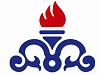 شركت نفت خزر« بسمه تعالي »« فرم تفصيلي پيشنهاد پروژه تحصيلات تكميلي »فرم (ب)شماره ثبت :تاريخ ثبت :تاريخ ثبت :تاريخ تصويب پيشنهاد اوليه :نظر كارگروهنظر كارگروهنظر كارگروهنظر كارگروهطرح تفصيلي:                     تصويب شد             نياز به اصلاح دارد                    تائيد نشد طرح تفصيلي:                     تصويب شد             نياز به اصلاح دارد                    تائيد نشد طرح تفصيلي:                     تصويب شد             نياز به اصلاح دارد                    تائيد نشد طرح تفصيلي:                     تصويب شد             نياز به اصلاح دارد                    تائيد نشد تاريخ تصويب: تاريخ تصويب: امضاء رييس پژوهش و فناوري:امضاء رييس پژوهش و فناوري:فازترتيب مراحلهر  فازعنوان عمليات در هر مرحلهدرصد وزني طرحمرحله/ تاريخ ارائه گزارشمدت اجراي هر مرحله (ماه)فازمرحلهشروع و پايان هر مرحله از پروژه بر حسب ماه (خانه‌هاي مربوط به هر مرحله را هاشور بزنيد)شروع و پايان هر مرحله از پروژه بر حسب ماه (خانه‌هاي مربوط به هر مرحله را هاشور بزنيد)شروع و پايان هر مرحله از پروژه بر حسب ماه (خانه‌هاي مربوط به هر مرحله را هاشور بزنيد)شروع و پايان هر مرحله از پروژه بر حسب ماه (خانه‌هاي مربوط به هر مرحله را هاشور بزنيد)شروع و پايان هر مرحله از پروژه بر حسب ماه (خانه‌هاي مربوط به هر مرحله را هاشور بزنيد)شروع و پايان هر مرحله از پروژه بر حسب ماه (خانه‌هاي مربوط به هر مرحله را هاشور بزنيد)شروع و پايان هر مرحله از پروژه بر حسب ماه (خانه‌هاي مربوط به هر مرحله را هاشور بزنيد)شروع و پايان هر مرحله از پروژه بر حسب ماه (خانه‌هاي مربوط به هر مرحله را هاشور بزنيد)شروع و پايان هر مرحله از پروژه بر حسب ماه (خانه‌هاي مربوط به هر مرحله را هاشور بزنيد)شروع و پايان هر مرحله از پروژه بر حسب ماه (خانه‌هاي مربوط به هر مرحله را هاشور بزنيد)شروع و پايان هر مرحله از پروژه بر حسب ماه (خانه‌هاي مربوط به هر مرحله را هاشور بزنيد)شروع و پايان هر مرحله از پروژه بر حسب ماه (خانه‌هاي مربوط به هر مرحله را هاشور بزنيد)شروع و پايان هر مرحله از پروژه بر حسب ماه (خانه‌هاي مربوط به هر مرحله را هاشور بزنيد)شروع و پايان هر مرحله از پروژه بر حسب ماه (خانه‌هاي مربوط به هر مرحله را هاشور بزنيد)شروع و پايان هر مرحله از پروژه بر حسب ماه (خانه‌هاي مربوط به هر مرحله را هاشور بزنيد)شروع و پايان هر مرحله از پروژه بر حسب ماه (خانه‌هاي مربوط به هر مرحله را هاشور بزنيد)شروع و پايان هر مرحله از پروژه بر حسب ماه (خانه‌هاي مربوط به هر مرحله را هاشور بزنيد)شروع و پايان هر مرحله از پروژه بر حسب ماه (خانه‌هاي مربوط به هر مرحله را هاشور بزنيد)شروع و پايان هر مرحله از پروژه بر حسب ماه (خانه‌هاي مربوط به هر مرحله را هاشور بزنيد)شروع و پايان هر مرحله از پروژه بر حسب ماه (خانه‌هاي مربوط به هر مرحله را هاشور بزنيد)شروع و پايان هر مرحله از پروژه بر حسب ماه (خانه‌هاي مربوط به هر مرحله را هاشور بزنيد)شروع و پايان هر مرحله از پروژه بر حسب ماه (خانه‌هاي مربوط به هر مرحله را هاشور بزنيد)شروع و پايان هر مرحله از پروژه بر حسب ماه (خانه‌هاي مربوط به هر مرحله را هاشور بزنيد)شروع و پايان هر مرحله از پروژه بر حسب ماه (خانه‌هاي مربوط به هر مرحله را هاشور بزنيد)فازمرحله123456789101112131415161718192021222324